Ο.Ε.Ν.Γ.Ε. Ομοσπονδία Ενώσεων Νοσοκομειακών Γιατρών ΕλλάδαςO.E.N.G.E. Federation of Hospital Doctors of GreeceΑθήνα 30 Ιανουαρίου 2023Α.Π:12746ΠΡΟΣ:ΤΟΝ ΥΠΟΥΡΓΟ ΥΓΕΙΑΣ, κ. ΠΛΕΥΡΗ ΘΑΝΟΤΗΝ ΑΝΑΠΛ. ΥΠΟΥΡΓΟ ΥΓΕΙΑΣ, κ. ΓΚΑΓΚΑ ΜΙΝΑΜΕΛΗ Γ.Σ ΟΕΝΓΕΠΡΟΕΔΡΟΥΣ ΕΝΩΣΕΩΝΑπόφαση του Γενικού Συμβουλίου της Ομοσπονδίας Ενώσεων Νοσοκομειακών Γιατρών ΕλλάδαςΗ Ομοσπονδία Ενώσεων Νοσοκομειακών Γιατρών Ελλάδας αναγνωρίζει ότι η ανάπτυξη της Δημόσιας Υγείας στη χώρα είναι προϋπόθεση για την προστασία της υγείας, την πρόληψη των νοσημάτων και την προαγωγή της υγείας του πληθυσμού, την αντιμετώπιση των ανισοτήτων στην υγεία και των κοινωνικών προσδιοριστών τους. Είναι σήμερα απόλυτη ανάγκη η στήριξη και αναβάθμιση των υπηρεσιών Δημόσιας Υγείας και η αντιμετώπιση των προβλημάτων τους που έχουν να κάνουν με την αντιμετώπισή τους ως διοικητικών υπηρεσιών, με την υποστελέχωση, την έλλειψη κατάλληλα εκπαιδευμένου προσωπικού και τεχνολογικής υποστήριξης, μία πολιτική που όλες διαχρονικά οι κυβερνήσεις εφάρμοσαν.Καλούμε την κυβέρνηση της ΝΔ άμεσα: •Να στελεχώσει με γιατρούς και οδοντίατρους Δημόσιας Υγείας Ε.Σ.Υ τους Τομείς Δημόσιας Υγείας των  νοσοκομείων, τα Κέντρα Υγείας και τις άλλες υπηρεσίες Δημόσιας Υγείας.•Να καταργήσει άμεσα το άρθρο 5 παρ. 1 του ν. 4940/2022 που εισήγαγε την αξιολόγηση των γιατρών Δημόσιας Υγείας Ε.Σ.Υ ως διοικητικών υπαλλήλων.•Να καταργήσει άμεσα το άρθρο 55 του ν. 4999/2022 που για πρώτη φορά μετά την ίδρυση του κλάδου θεσμοθετεί διαφορετικό μισθολόγιο για τους γιατρούς Δημόσιας Υγείας Ε.Σ.Υ σε σχέση με τους άλλους γιατρούς του Ε.Σ.Υ. •Να ενεργοποιήσει άμεσα τις ειδικότητες της Δημόσιας Υγείας - Κοινωνικής Ιατρικής και Δημόσιας Υγείας - Κοινωνικής Οδοντιατρικής.•Να αναγνωρίσει τις υπηρεσίες Δημόσιας Υγείας ως υπηρεσίες υγείας και να αναπτύξει ιατρικές υπηρεσίες Δημόσιας Υγείας - Κοινωνικής Ιατρικής στις δημόσιες υπηρεσίες Υγείας. 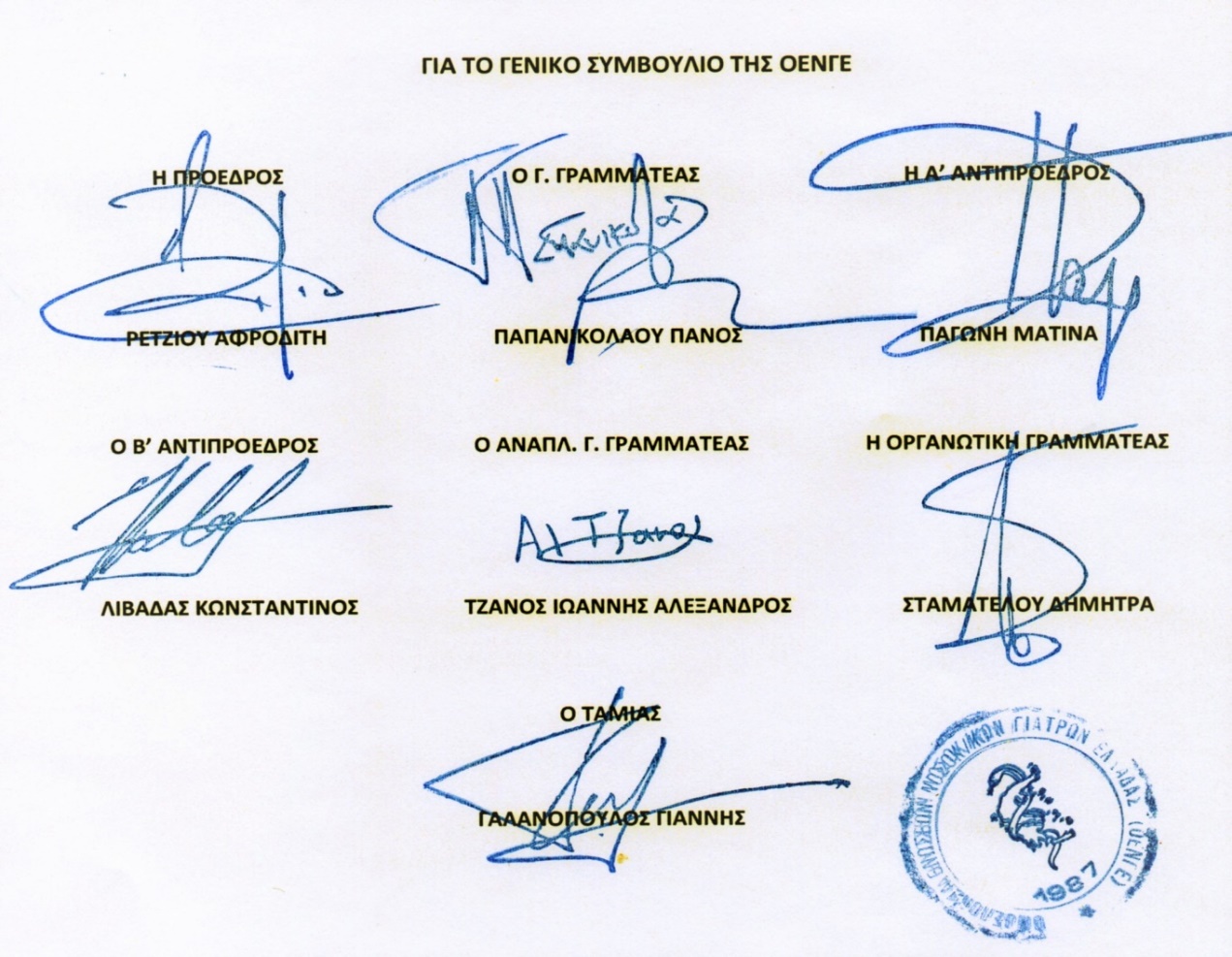 